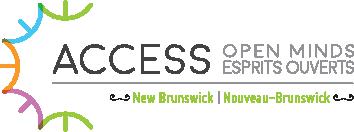 APERCU DU PROJET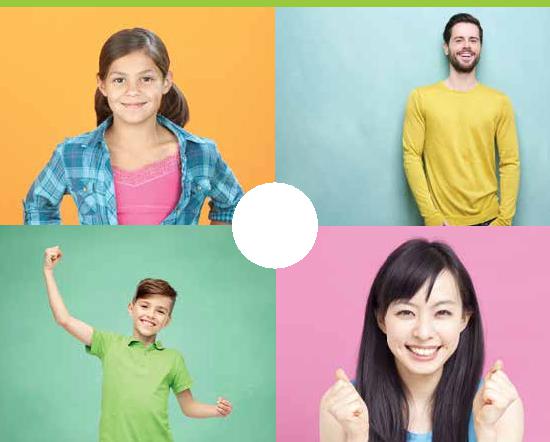 ACCESS ESPRITS OUVERTS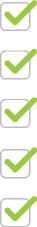 ACCESS Esprits Ouverts est un projet de recherche canadien.

Nous cherchons de meilleures façons pour les jeunes d’obtenir de

l’aide en matière de santé mentale. Nous avons deux partenaires

qui appuient notre travail, la Fondation Graham Boeckh et la

Stratégie de recherche axée sur le patient des Instituts de recherche

en santé du Canada.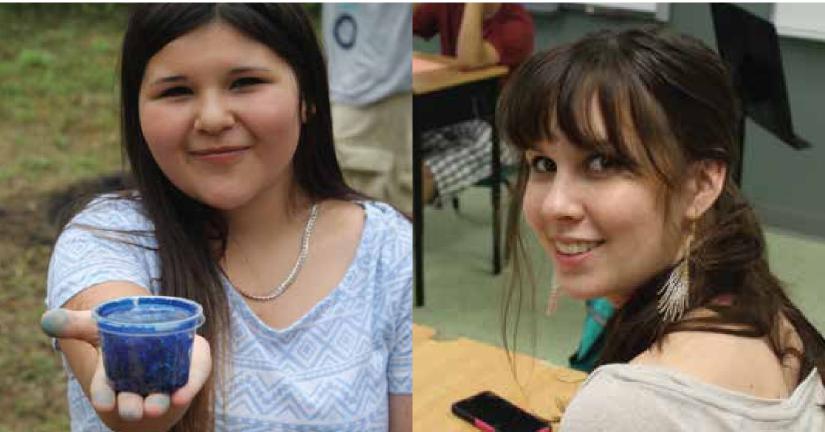 ACCESS ESPRITS OUVERTS NOUVEAU-BRUNSWICK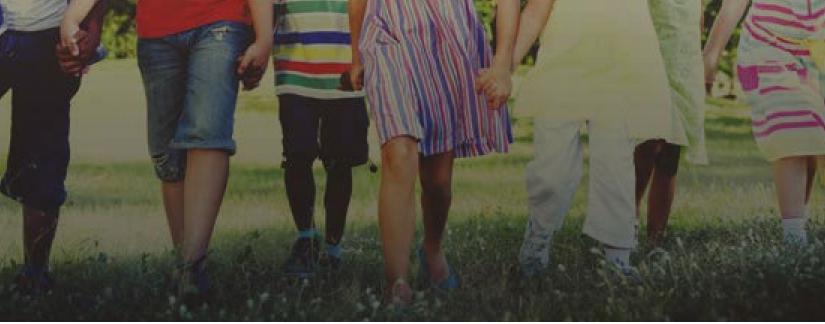 Le Nouveau-Brunswick a été choisi pour ce projet de recherche parce qu’il est représentatif du Canada. Il est bilingue, diverse, urbain et rural.LES DÉFIS DU	LA SOLUTION DUNOUVEAU-BRUNSWICK	NOUVEAU-BRUNSWICKDans le Portrait des Droits et du Mieux-Être des Enfants et des Jeunes, le Conseil de la santé du Nouveau-Brunswick et le Défenseur des enfants et de la jeunesse ont déterminé que :Au Nouveau-Brunswick, le taux de jeunes hospitalisés pour cause de problèmes en santé mentale en 2013-2014 était le double de la moyenne canadienne.Plusieurs jeunes du N.-B. se disent insatisfaits avec les soins en matière de santé mentale qu’ils ont reçus.Nous veillerons à ce que tous les jeunes néobrunswickois aient accès à des soins de santé mentale en milieu communautaire dans des délais raisonnables. Nous écouterons et nous travaillerons avec les jeunes et ceux qui les soutiennent. Nous chercherons des gens et des organisations qui offrent déjà un appui à la communauté. Nous travaillerons avec eux pour cerner quel autre appui est nécessaire. Nos suggestions seront introduites dans chaque communauté, tout en reconnaissant que chacune est différente et unique.PLAN DE RECHERCHE ET D’ÉVALUATION D’ACCESS ESPRITS OUVERTS NOUVEAU-BRUNSWICKAu cours de le projet, nous collecterons et analyserons l’information pour déterminer comment notre travail influence la vie des jeunes du Nouveau-Brunswick.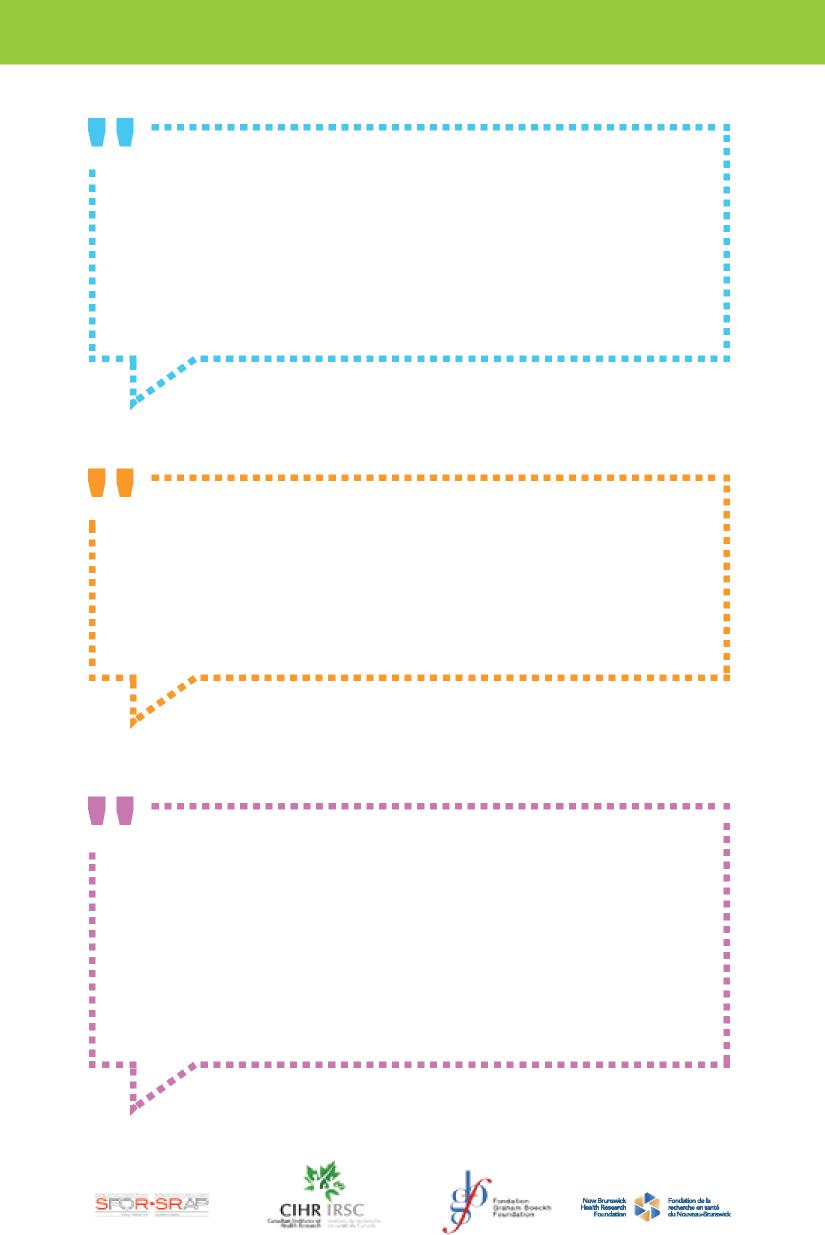 